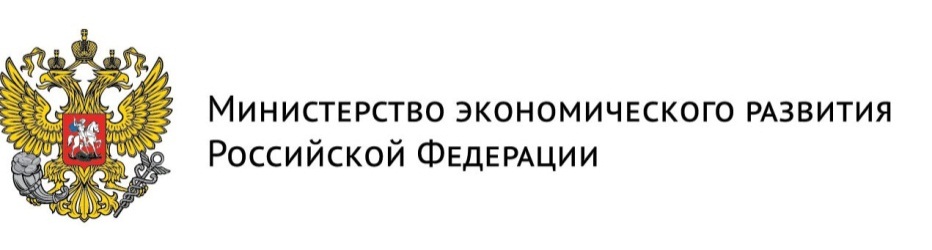 Информационная брошюра для компаний-участников приоритетного проекта Минэкономразвития России «Поддержка частных высокотехнологических компаний-лидеров» 
по реализуемым в России мерам и инструментам поддержки компанийМосква, 2016Раздел 2. Развитие внеэкспортных направлений деятельности компании2.1. Льготное кредитование и лизинг2.1.1. Программа 6,5% АО «Корпорации МСП»2.1.2. Проекты развития Фонда развития промышленности2.1.3. Займы Региональных Фондов развития промышленности2.1.4. Проекты консорциумов Фонда развития промышленности2.1.5. Лизинговые проекты Фонда развития промышленности2.1.6. Долговое финансирование проектов (УК «МИР» совместно с АО «МСП Банк» и АСИ)2.1.7. Поддержка проектов субъектов МСП направленных на развитие гражданских отраслей промышленности (АО «МСП банк» совместно с Фондом развития промышленности)2.2.	Участие в уставном капитале организации2.2.1. Многоканальное финансирование малых и средних предприятий (МСП) путем участия в капитале инициатора проекта (УК «Мир» совместно с АО «МСП Банк» и АСИ)2.3. Гарантийная поддержка2.3.1.	Гарантийная поддержка субъектов МСП в рамках Национальной гарантийной системы (АО «Корпорация МСП», АО «МСП банк», региональные гарантийные организации)2.4. Безвозвратная финансовая поддержка, в том числе субсидиарная и  отраслевая2.4.1. Субсидия на компенсацию части затрат на уплату процентов по кредитам, полученным в российских кредитных организациях в 2014-2016 гг. на реализацию новых комплексных инвестиционных проектов 2.4.2. Субсидии организациям на компенсацию части затрат на НИОКР по приоритетным направлениям гражданской промышленности  2.5. Поддержка инновационных проектов, связанных с разработкой и коммерциализацией новой продукции2.5.1. Программа «Развитие» - программы поддержки высокотехнологичных секторов экономики (Фонд содействия инновациям)2.5.2. Программа «Коммерциализация» - поддержка предприятий, завершивших НИОКР и планирующих создание или расширение и производства инновационной продукции 
(Фонд содействия инновациям)2.5.3. Программа «Кооперация» - Поддержка инновационной деятельности в рамках взаимодействия крупных компаний с малым бизнесом (Фонд содействия инновациям)2.5.4. Субсидии организациям на компенсацию части затрат на НИОКР по приоритетным направлениям гражданской промышленности  2.5.5. Содействие в коммерциализации проектов Фондом «Сколково»2.5.6. Государственно-частное партнерство в научной сфере (Минобрнауки России)2.6. Поддержка участников государственных закупок2.6.1. Мероприятия по расширению доступа к закупкам компаний с государственным участием (АО «Корпорация МСП»)2.7. Консультационная, информационная и правовая поддержка 2.7.1. Консультационная, информационная и правовая поддержка участников проектов Фонда «Сколково»2.7.2. Консультационный центр Фонда развития промышленности по информированию промышленных предприятий2.7.3. Государственная информационная система промышленности 2.7.4. Институт уполномоченного по защите прав предпринимателей (бизнес-омбудсмен)2.7.5. Административная, методологическая и информационная поддержка компаний 
(Агентство стратегических инициатив)2.8. Повышение кадрового потенциала и развитие кооперации бизнеса с образовательными учреждениями2.8.1. Образовательная поддержка компаний (АО «Корпорация МСП»)2.8.2. Государственно-частное партнерство в образовательной сфере (Минобрнауки России)2.9. Инфраструктура поддержки и сервисы для бизнесаУсловия предоставления поддержкиТребования к компании 
для получения поддержкиОрганизация или орган, реализующий меру поддержкиКонтакты для взаимодействияКонтакты для взаимодействияЦелевое использование кредитовИнвестиционные цели: финансирование мероприятий в приоритетных отраслях  по приобретению основных средств, модернизации и реконструкции производства, запуск новых проектов, производств. Допускается финансирование текущих расходов, связанных с реализацией инвестиционного проекта (не более 30% от совокупной величины инвестиционных кредитов); пополнение оборотных средств. К приоритетным отраслям относятся:высокотехнологичные проекты;сельское хозяйство/ предоставление услуг в этой области;обрабатывающее производство, в т.ч. производство пищевых продуктов, первичная и последующая переработка с/х продуктов;производство и распределение электроэнергии, газа и воды;строительство, транспорт и связь;внутренний туризм.Размер кредитаОт 50 млн. рублей до 1 млрд. рублей. Общий размер кредитных средств, привлеченных одним конечным заемщиком в рамках Программы, не может превышать  4 млрд. рублей. Форма кредитования: кредит; невозобновляемая кредитная линия; возобновляемая кредитная линия. Сроки кредитования  На усмотрение Уполномоченного банка (кредит может быть предоставлен на срок более 3 лет, при этом срок льготного фондирования по Программе не должен превышать 3 года). Доля финансирования инвестиционного проекта за счет заемных средств1) Не более 80% - для инвестиционных кредитов в размере более 500 млн. рублей и инвестиционных кредитов независимо от размера кредита, погашение основного долга по которым предусматривается за счет денежного потока, производимого за счет реализации цели кредитования без учета доходов от текущей деятельности конечного заемщика. 2) Без ограничений – для прочих инвестиционных проектов.Требования к инвестиционным проектам  Для инвестиционных кредитов в размере более 500 млн. рублей и инвестиционных кредитов независимо от размера кредита, погашение основного долга по которым предусматривается за счет денежного потока, производимого за счет реализации цели кредитования без учета доходов от текущей деятельности конечного заемщика: o чистая приведенная стоимость инвестиционного проекта является положительной o внутренняя норма рентабельности превышает выбранную ставку дисконтирования.  Для прочих инвестиционных проектов требования не устанавливаются Процентные ставки по кредитам Конечная ставка для заемщиков субъектов малого бизнеса – 11%, среднего бизнеса - 10% .Процентная ставка устанавливается исходя из следующего правила:не выше уровня процентной ставки, установленной Банком России по кредитам Банка России (6,5%), обеспеченным поручительствами Корпорации, предоставляемым уполномоченным банкам, увеличенной на размер комиссионного вознаграждения Корпорации (0,5%) при предоставлении поручительства Корпорации за уполномоченные банки перед Банком России, плюс 3,0 % годовых (при условии, что конечным заемщиком является субъект среднего предпринимательства) или 4,0 % годовых (при условии, что конечным заемщиком является субъект малого предпринимательства). Кто может воспользоватьсяПредприятие относится к категории субъектов МСП в соответствии  с требованиями Федерального закона «О развитии малого и среднего предпринимательства в Российской Федерации» от 24.07.2007 № 209-ФЗ:1. Средняя численность за предшествующий год:микропредприятия - до 15 чел.;малые предприятия - до 100 чел.;средние предприятия - до 250 чел.2. Выручка от реализации без НДС за предшествующий год:микропредприятия - до 120 млн. руб.;малые предприятия - до 800 млн. руб.;средние предприятия - до 2 млрд. руб.3. Для юридических лиц дополнительно:суммарная доля участия РФ, субъектов РФ, муниципальных образований, общественных и религиозных организаций (объединений), благотворительных и иных фондов (за исключением суммарной доли участия, входящей в состав активов АИФ, состав имущества ЗПИФ, состав общего имущества инвестиционных товариществ) должна составлять не более 25%;суммарная доля участия юридических лиц, не являющихся субъектами МСП, или иностранных юридических лиц должна составлять не более 49 % (данное ограничение не применяется в случаях, установленных Федеральным законом от 24.07.2007 № 209-ФЗ «О развитии малого и среднего предпринимательства в Российской Федерации»).Не предоставляется финансирование следующим видам субъектов МСП:кредитным и страховым организациям, в том числе небанковским кредитным организациям, инвестиционным фондам, негосударственным пенсионным фондам, профессиональным участникам рынка ценных бумаг, ломбардам;участникам соглашений о разделе продукции;предприятиям игорного бизнеса;предприятиям, осуществляющим производство и/или реализацию подакцизных товаров, а также добычу и/или реализацию полезных ископаемых (за исключением общераспространенных полезных ископаемых);нерезидентам РФ.АО «Корпорация МСП»В программе участвуют следующие уполномоченные банки:1. ПАО Сбербанк2. Банк ВТБ (ПАО)3. АО «Россельхозбанк»4. ПАО «Промсвязьбанк»5. АО «Альфа-Банк»6. АО «Банк ГПБ»7. ПАО «Росбанк»8. АО «Райффайзенбанк»9. ПАО «Банк «ФК Открытие»10. ПАО «ВТБ 24»11. ПАО «РНКБ»АО «Корпорация МСП»В программе участвуют следующие уполномоченные банки:1. ПАО Сбербанк2. Банк ВТБ (ПАО)3. АО «Россельхозбанк»4. ПАО «Промсвязьбанк»5. АО «Альфа-Банк»6. АО «Банк ГПБ»7. ПАО «Росбанк»8. АО «Райффайзенбанк»9. ПАО «Банк «ФК Открытие»10. ПАО «ВТБ 24»11. ПАО «РНКБ»Официальный сайт: corpmsp.ru     Контакты:Почтовый адрес: 109074, г. Москва, Славянская площадь, д.4, стр.1Телефон: +7(495)6989800Факс:+7(495)6989801Электронная почта: info@corpmsp.ru Условия предоставления поддержкиТребования к компании 
для получения поддержкиОрганизация или орган, реализующий меру поддержкиКонтакты для взаимодействияЦель финансирования проекта:заемное финансирование на создание или развитие производства конкурентоспособной и высокотехнологичной продукции гражданского назначения с импортозамещающим и экспортным потенциалом. Основные условияСумма займа – 50-300 млн. рублей.Срок займа – до 5 лет.Общий бюджет проекта – от 100 млн. рублей.Софинансирование со стороны заявителя, частных инвесторов или банков – не менее 50 % бюджета проекта (в т.ч. не менее 15% за счет собственных средств/средств акционеров).Общие требования к проекту:конкурентные преимущества перед российскими или зарубежными аналогами;положительная динамика развития рынка;импортозамещающая продукция/экспортный потенциал;проект соответствует основной деятельности компании;проект не имеет критической зависимости от импортного сырья и комплектующих;сумма чистого дисконтированного денежного потока, генерируемого проектом (Net present value), положительна.Стоп-лист:Проект не соответствует перечню отраслевых направлений:производство текстильных изделий;производство лекарственных средств и материалов, применяемых в медицинских целях;производство кожи и изделий из кожи;производство прочей неметаллической минеральной продукции;производство бумаги и бумажных изделий;производство готовых металлических изделий, кроме машин и оборудования;производство машин и оборудования, не включенных в другие группировки;производство мебели;производство одежды;производство резиновых и пластмассовых изделий;обработка древесины и производство изделий из дерева и пробки, кроме мебели, производство изделий из соломки и материалов для плетения;производство металлургическое;производство электрического оборудования;производство прочих транспортных средств и оборудования;производство химических веществ и химических продуктов;производство компьютеров, электронных и оптических изделий;производство автотранспортных средств, прицепов и полуприцепов;производство прочих готовых изделий;ремонт и монтаж машин и оборудования.Юридическое лицо находится в процедуре банкротства, ликвидации или реорганизации Есть задолженности по заработной плате или перед Фондом (а также факты задержки выплат Фонду). Проект предусматривает расчеты с использованием офшоров. Требования к поддерживаемым компаниям:резидент РФ;нет судебных разбирательств, способных повлиять на проект;раскрыта структура собственности, включая конечных бенефициаров;устойчивое финансовое положение;положительная кредитная история;обеспечение возврата займа (включая проценты).Фонд развития промышленностиОфициальный сайт: www.frprf.ru Контакты:Адрес: 105062, 
г. Москва, Лялин переулок, д. 6, 
стр. 1 E-mail: frp@frprf.ru Телефон Фонда (кроме займов, лизинга и мер господдержки): +7-495-789-47-30Телефоны Консультационного центра: +7-495-120-24-16, +7-800-500-71-29Условия предоставления поддержкиТребования к компании 
для получения поддержкиОрганизация или орган, реализующий меру поддержкиКонтакты для взаимодействияФонд развития промышленности (ФРП) может осуществлять финансирование проектов совместно с региональными фондами развития, с которыми у него заключены соглашения. Основные условияОбщая сумма займа (у двух Фондов)  – 
20 – 100 млн. рублей (доля ФРП – не более 70%)Срок займа – до 5 лет Общий бюджет проекта – от 40 млн. рублейЦелевой объем продаж новой продукции – не менее 50 % от суммы займа в год, начиная со 2 года серийного производстваСофинансирование  – от 50 % (в т.ч. не менее 15% за счет собственных средств)Другие программы региональных ФРП:Помимо софинансирования с федеральным ФРП, у региональных Фондов могут действовать другие программы поддержки.Параметры участия определяются соглашениями, заключаемыми между Фондом и региональными фондами развития промышленности.Фонд развития промышленности совместно с региональными фондами развитияОфициальный сайт: www.frprf.ru  Контакты:Адрес: 105062, 
г. Москва, Лялин переулок, д. 6, 
стр. 1 E-mail: frp@frprf.ru  Телефон Фонда (кроме займов, лизинга и мер господдержки): +7-495-789-47-30Телефоны Консультационного центра: +7-495-120-24-16, +7-800-500-71-29Условия предоставления поддержкиТребования к компании 
для получения поддержкиОрганизация или орган, реализующий меру поддержкиКонтакты для взаимодействияЦель финансированиязаемное финансирование для проектов консорциумов предприятий и инжиниринговых компаний по разработке перспективных технологий, соответствующих принципам наилучших доступных технологий, с дальнейшим их внедрением на предприятиях.Основные условия:Сумма займа – 100 – 500 млн. рублейСрок займа – до 7 летОбщий бюджет проекта – от 500 млн. рублей (включая внедрение на предприятиях)Целевой объем продаж новой продукции – не менее 50 % от суммы займа в год, начиная со 2 года серийного производстваСофинансирование со стороны заявителя, частных инвесторов или банков – не менее 70 % бюджета проекта (в т.ч. не менее 15% за счет собственных средств/средств акционеров)Общие требования к проекту:Конкурентные преимущества перед российскими или зарубежными аналогами.Положительная динамика развития рынка.Импортозамещающая продукция/экспортный потенциал.Проект соответствует основной деятельности компании.Проект не имеет критической зависимости от импортного сырья и комплектующих.Сумма чистого дисконтированного денежного потока, генерируемого проектом (Net present value), положительна.Стоп-лист:Проект не соответствует перечню отраслевых направлений;производство текстильных изделий;производство лекарственных средств и материалов, применяемых в медицинских целях;производство кожи и изделий из кожи;производство прочей неметаллической минеральной продукции;производство бумаги и бумажных изделий;производство готовых металлических изделий, кроме машин и оборудования;производство машин и оборудования, не включенных в другие группировки;производство мебели;производство одежды;производство резиновых и пластмассовых изделий;обработка древесины и производство изделий из дерева и пробки, кроме мебели, производство изделий из соломки и материалов для плетения;производство металлургическое;производство электрического оборудования;производство прочих транспортных средств и оборудования;производство химических веществ и химических продуктов;производство компьютеров, электронных и оптических изделий;производство автотранспортных средств, прицепов и полуприцепов;производство прочих готовых изделий;ремонт и монтаж машин и оборудования.Юридическое лицо находится в процедуре банкротства, ликвидации или реорганизации. Есть задолженности по заработной плате или перед Фондом (а также факты задержки выплат Фонду). Проект предусматривает расчеты с использованием офшоров.Требования к поддерживаемым компаниям:резидент РФ;нет судебных разбирательств, способных повлиять на проект;раскрыта структура собственности, включая конечных бенефициаров;устойчивое финансовое положение;положительная кредитная история;обеспечение возврата займа (включая проценты).Фонд развития промышленностиОфициальный сайт: www.frprf.ru Контакты:Адрес: 105062, 
г. Москва, Лялин переулок, д. 6, 
стр. 1 E-mail: frp@frprf.ru  Телефон Фонда (кроме займов, лизинга и мер господдержки):+7-495-789-47-30Телефоны Консультационного центра: +7-495-120-24-16, +7-800-500-71-29Условия предоставления поддержкиТребования к компании 
для получения поддержкиОрганизация или орган, реализующий меру поддержкиКонтакты для взаимодействияМера поддержки:финансовое обеспечение лизинговых проектов, направленных на поддержку технологического перевооружения и/или модернизацию основных производственных фондов российских промышленных компаний. Участие ФРП обеспечит финансирование части аванса за лизинговое оборудование, отнесенное в соответствии с приказом Минпромторга России от 12.11.2015 г. № 3568 к промышленной продукции, не имеющей аналогов, произведенных в Российской Федерации, другая часть аванса должна финансироваться за счет средств лизингополучателя.Цель займа:льготный займ на уплату до 50% аванса на приобретение российского промышленного оборудования (или иностранного, не имеющего аналогов) в лизинг. Основные условия:Сумма займа – 5-250 млн. рублейСрок займа – до 5 лет (и не более срока договора лизинга)Общий бюджет проекта – от 20 млн. рублейСофинансирование со стороны заявителя, частных инвесторов или банков – не менее 75% от общего бюджета проекта. Фонд финансирует от 10 до 50% от обязательного  платежа первоначального взноса (аванса), который составляет от 10% до 50% стоимости промышленного оборудования)Лизингодателем выступает аккредитованная Фондом развития промышленности лизинговая компания.Аккредитованная лизинговая компания привлекает финансирование на проект от аккредитованного ФРП банка.Процентная ставка по кредиту, предоставляемому Уполномоченным банком Уполномоченной лизинговой компании, не должна превышать уровень процентной ставки, установленной ЦБ РФ по кредитам, предоставляемым ЦБ РФ Уполномоченным банкам на рефинансирование кредитов, выданных Уполномоченными банками Уполномоченным лизинговым компаниям, + 2,5 процентных пункта.Общие требования к проекту:Обоснованность бюджета.Достаточность планируемых мероприятий для достижения цели в срок. Отсутствие противоречий в бизнес-плане. Стоп-лист: Проект не соответствует перечню отраслевых направлений. Получение займа запрещено уставом юридического лица. Юридическое лицо находится в процедуре банкротства, ликвидации или реорганизации.Имеется негативный опыт взаимодействия с институтами развития (проблемы с отчётностью, факты нецелевого использования средств).Общие требования к заявителю: Резидент РФ Раскрыта структура собственности Нет задолженностей по уплате налогов и обязательных сборов в бюджет, задолженностей перед Фондом и перед своими сотрудниками Нет судебных разбирательств, способных повлиять на проект Устойчивое финансовое положение Фонд развития промышленностиСписок уполномоченных лизинговых компаний и уполномоченных банков и их контакты доступны по ссылке: www.frprf.ru/lizingОфициальный сайт: www.frprf.ru Контакты:Адрес: 105062, 
г. Москва, Лялин переулок, д. 6, 
стр. 1 E-mail: frp@frprf.ru  Телефон Фонда (кроме займов, лизинга и мер господдержки): +7-495-789-47-30Телефоны Консультационного центра: +7-495-120-24-16, +7-800-500-71-29Для подачи заявки необходимо обратиться в уполномоченную лизинговую компанию, список которых доступен на сайте: www.frprf.ru/lizingУсловия предоставления поддержкиТребования к компании 
для получения поддержкиОрганизация или орган, реализующий меру поддержкиКонтакты для взаимодействияМера поддержкиФинансирование через банк-партнер отечественных МСП путем предоставления инвестиционных займов компании для дальнейшей капитализации проектов и более эффективного, быстрого запуска производств в РоссииТребования к проектуСредний бюджет проекта при долевом участии фонда «МИР» - до 150 млн руб. 
на срок 3–5 лет.При финансировании проектов в качестве партнеров могут привлекаться: региональные инфраструктуры поддержки МСП, банки-партнеры, инвестиционные фонды и др.Инновационность проекта подтверждается патентом на изобретение (полезную модель) и/или заключением отраслевого института.Проект должен находиться на стадии роста или расширения бизнеса (должны быть завершены этапы создания опытного образца изделия и рабочей документации по нему; проведены испытания, осуществлен запуск мелкосерийного производства).Активы проектной компании образуются путем взноса в уставный капитал (с его увеличением) имущественных либо денежных вкладов участников проектной компании и денежного вклада Фонда.  Под имущественным вкладом понимаются основные средства, недвижимое имущество, интеллектуальная собственность и др. в соответствии с ГК РФ.  Размер имущественного вклада подтверждается заключением о рыночной стоимости (заключение готовит независимый оценщик).Доля, приобретаемая Фондом в Проектной компании, должна составлять более 25% и менее 50%, при этом инвестирование средств Фонда в проект осуществляется по системе cash in, то есть все вложенные Фондом средства должны пойти на реализацию проекта (в капитал проектной компании).Фонд финансирует проекты, которые получили поддержку АСИ (проекты были одобрены Экспертным советом АСИ), получили региональную поддержку и привлекают заемное финансирование в банках-партнерах ОАО «МСП Банк».Приоритетные сектора экономики для Фонда:химические материалы (композитные материалы, красители, удобрения и др.);промышленное оборудование (машиностроение, приборостроение);биотехнологии и медицина (медицинское оборудование и технологии);экология и энергоэффективность (переработка отходов, эффективное использование ресурсов, энергоэффективные технологии).Кто может воспользоватьсяФонд финансирует российские компании, являющиеся субъектами МСП согласно Федеральному закону от 24.07.2007 г. № 209-ФЗ «О развитии малого и среднего предпринимательства в РФ»;Проектная компания должна существовать и иметь историю работы по проекту (ненулевые доходы от текущей деятельности, связанной с реализацией проекта).Проектная компания должна сформировать на балансе «реальный» (рыночный) капитал.Управляющая компания «МИР» (совместно с АО «МСП Банком», АСИ и другими партнерами)Официальный сайт: fundmir.ru Контакты:Адрес: 121099, г. Москва, ул. Новый Арбат, д. 36/9Телефон: +7 (495) 790–83–66 Факс: +7 (495) 790–83–66E-mail: info@fundmir.ru Контакты экспертов:Ольховский Сергей Александрович, заместитель директора по управлению активами АО «МИР» Тел: +7 (495) 790-83-66 E-mail: osa@fundmir.ru  Жильцова Елена Вячеславовна, директор Департамента комплексных программ поддержки МСП Дирекции «Фронт-офис» АО «МСП Банк» Тел: +7 (495) 783 79 98, доб. 04-03 E-mail: zev@mspbank.ru  Условия предоставления поддержкиТребования к компании 
для получения поддержкиОрганизация или орган, реализующий меру поддержкиКонтакты для взаимодействияУсловия поддержки АО «МСП банка»:форма участия: предоставление финансирования в рамках Программы через банк-партнёр в рамках двухуровневой системы;срок до 7 лет;сумма - не более 150 млн. рублей;ставка от 11,4% до 15,25 % годовых;Цели финансирования: приобретение и/или ремонт основных средств, приобретение зданий / сооружений / помещений, земельных участков, строительство зданий / сооружений / помещений, реконструкция зданий / сооружений / помещений, финансирование текущей деятельности (до 100%).Обеспечение:на условиях банка-партнера;субъекты среднего предпринимательства имеют возможность получить гарантию АО «МСП Банк» до 50% от суммы кредита (основного долга), предоставленного банком, но не более 1 млрд. рублей.Условия поддержки Фонда развития промышленности:форма участия: предоставление инициатору проекта денежных средств в форме займа;срок - от 4 до 7 лет; 2 сумма - более 50 млн. рублей, но не более 700 млн. рублей (от 30% до 70 % от общей стоимости проекта); ставка - 5% годовых; Цели финансирования: Приобретение оборудования:- технологическое оборудование (не более 80% суммы займа) 2- оборудование для ОКР и отработки технологии;Инжиниринговые услуги;Приобретение прав на результаты интеллектуальной деятельности;Разработка технико-экономического обоснования;Разработка нового продукта/технологии:- опытно-конструкторские и опытно-технологические разработки,- сертификация и тестирование продукта,- разработка технологических регламентов и карт.Обеспечение:все формы, предусмотренные действующим законодательством, включая поручительство, залог, банковскую гарантию.Основные требования АО «МСП Банка» к отбору заемщиков:– соответствие требованиям Федерального закона «О развитии малого и среднего предпринимательства в Российской Федерации» от 24.07.2007 № 209-ФЗ;– отсутствие картотеки неоплаченных расчетных документов по уплате налогов и сборов по расчетным счетам субъекта МСП.Основные требования 
Фонда развития промышленности к отбору заемщиков:юридическая чистота заемщика;финансовая состоятельность заемщика;проект заявителя направлен на импортозамещение;научно-техническая перспективность проекта;производственная обоснованность проекта;финансовая и экономическая эффективность проекта.Целевой объем продаж новой продукции (млн. руб.) не менее 50% от суммы займа (начиная со 2-го года серийного производства)2.АО «МСП банк», Фонд развития промышленности1. АО «МСП Банк» Официальный сайт: www.mspbank.ru.Контакты:Адрес: 115035, Москва, Садовническая ул., д. 79 Телефон: (495) 783 79 98Факс: (495) 783 79 74E-mail: info@mspbank.ru2. Фонд развития промышленностиОфициальный сайт: www.frprf.ru    Контакты:Адрес: 105062, г. Москва, Лялин переулок, д. 6, стр. 1 E-mail: frp@frprf.ru  Телефон Фонда (кроме займов, лизинга и мер господдержки): +7-495-789-47-30Телефоны Консультационного центра: +7-495-120-24-16, +7-800-500-71-29Условия предоставления поддержкиТребования к компании 
для получения поддержкиОрганизация или орган, реализующий меру поддержкиКонтакты для взаимодействияМера поддержкиФинансирование отечественных МСП путем прямых инвестиций в их уставные капиталы для дальнейшей капитализации проектов и более эффективного, быстрого запуска производств в России.Основным сценарием выхода Фонда из проектной компании является выкуп доли Фонда менеджментом / участниками проектной компании (с частниками подписываются опционные соглашения).Требования к проектуСредний бюджет проекта при долевом участии фонда «МИР» - до 150 млн руб. на срок 3–5 лет.При финансировании проектов в качестве партнеров могут привлекаться: региональные инфраструктуры поддержки МСП, банки-партнеры, инвестиционные фонды и др.Инновационность проекта подтверждается патентом на изобретение (полезную модель) и/или заключением отраслевого института.Проект должен находиться на стадии роста или расширения бизнеса (должны быть завершены этапы создания опытного образца изделия и рабочей документации по нему; проведены испытания, осуществлен запуск мелкосерийного производства).Активы проектной компании образуются путем взноса в уставный капитал (с его увеличением) имущественных либо денежных вкладов участников проектной компании и денежного вклада Фонда.  Под имущественным вкладом понимаются основные средства, недвижимое имущество, интеллектуальная собственность и др. в соответствии с ГК РФ.  Размер имущественного вклада подтверждается заключением о рыночной стоимости (заключение готовит независимый оценщик).Доля, приобретаемая Фондом в Проектной компании, должна составлять более 25% и менее 50%, при этом инвестирование средств Фонда в проект осуществляется по системе cash in, то есть все вложенные Фондом средства должны пойти на реализацию проекта (в капитал проектной компании).Фонд финансирует проекты, которые получили поддержку АСИ (проекты были одобрены Экспертным советом АСИ), получили региональную поддержку и привлекают заемное финансирование в банках-партнерах ОАО «МСП Банк».Приоритетные сектора экономики для Фонда:химические материалы (композитные материалы, красители, удобрения и др.);промышленное оборудование (машиностроение, приборостроение);биотехнологии и медицина (медицинское оборудование и технологии);экология и энергоэффективность (переработка отходов, эффективное использование ресурсов, энергоэффективные технологии).Кто может воспользоватьсяФонд финансирует российские компании, являющиеся субъектами МСП согласно Федеральному закону от 24.07.2007 г. № 209-ФЗ «О развитии малого и среднего предпринимательства в РФ»;Проектная компания должна существовать и иметь историю работы по проекту (ненулевые доходы от текущей деятельности, связанной с реализацией проекта).Проектная компания должна сформировать на балансе «реальный» (рыночный) капиталУправляющая компания «МИР» (совместно с АО «МСП Банком», АСИ и другими партнерами)Официальный сайт: fundmir.ru Контакты:Адрес: 121099, г. Москва, ул. Новый Арбат, д. 36/9Телефон: +7 (495) 790–83–66 Факс: +7 (495) 790–83–66E-mail: info@fundmir.ru Контакты экспертов:Ольховский Сергей Александрович, заместитель директора по управлению активами АО «МИР» Тел: +7 (495) 790-83-66 E-mail: osa@fundmir.ru  Жильцова Елена Вячеславовна, директор Департамента комплексных программ поддержки МСП Дирекции «Фронт-офис» АО «МСП Банк» Тел: +7 (495) 783 79 98, доб. 04-03 E-mail: zev@mspbank.ru  Условия предоставления поддержкиТребования к компании 
для получения поддержкиОрганизация или орган, реализующий меру поддержкиКонтакты для взаимодействияМера поддержкиГарантии субъектам МСП – свыше 100 млн. рублей (АО «Корпорация МСП»)Гарантии субъектам МСП – до 100 млн. рублей (АО «МСП Банк»)Гарантии субъектам МСП – до 25 млн. рублей (региональные гарантийные организации)Виды гарантийных продуктовПрямая гарантия для обеспечения реструктурируемых / рефинансируемых кредитов.На обеспечение обязательств по кредитным договорам, заключенным на цели приобретения основных средств, сумма гарантии – не менее 5 млн. рублей.2. Прямая гарантия для обеспечения гарантии исполнения контракта..Для субъектов МСП, заключивших контракт согласно Федеральному закону «О контрактной системе в сфере закупок товаров, работ, услуг для обеспечения государственных и муниципальных нужд» от 5.04.2013 № 44-ФЗ и Федеральному закону «О закупках товаров, работ, услуг отдельными видами юридических лиц» от 18.07.2011 № 223-ФЗ, срок гарантии - не более 62 месяцев.3. Прямая гарантия для обеспечения финансирования индустриальных парков.Для субъектов МСП, которые являются управляющей компанией, застройщиком или собственником имущества индустриального парка.4. Прямая гарантия для обеспечения выданных кредитов.Обеспечение обязательств по кредитным договорам, заключенным на цели приобретения основных средств, а также модернизации и инновации малых и средних предприятий.5. Прямая гарантия для неторгового сектора с целью пополнения оборотных средств.Кредиты или кредитная линия должны быть направлены на приобретение товаров и сырья, оборотных средств, на операционные затраты, расчеты с поставщиками и подрядчиками и т.д., срок гарантии -  не более 64 мес.6. Прямая гарантия для инвестиций.Кредиты, которые обеспечиваются гарантией МСП банка должны быть направлены на:приобретение, создание, модернизацию основных средств, реконструкцию или ремонт;инновационные цели;кредитование целей некапитального характера – до 30 % суммы кредита.7. Прямая гарантия для застройщиков.Для субъектов МСП, которые осуществляют строительство, реконструкцию, капитальный ремонт, выполняют инженерные изыскания или подготовку проектной документации.8. Прямая гарантия для обеспечения кредитов предприятиям, зарегистрированным в республике Крым и/или городе федерального значения Севастополь.Для субъектов МСП, зарегистрированных в Республике Крым или городе Севастополь (имеющих юридический адрес), срок гарантии – не более 40 мес.Общие параметры для всех продуктов гарантийной поддержки:возможность получения финансирования без обеспечения и снижения своих расходов;финансирование на цели: инвестиций, пополнения оборотных средств, исполнение государственных и муниципальных контрактов, реструктуризация кредита;срок – до 184 месяцев;вознаграждение 1,25 % годовых;порядок уплаты: на выбор клиента (ежегодно, 2 раза в год, ежеквартально);сумма: до 50% от суммы кредита;гарантийный случай - просрочка исполнения обязательств по кредиты в течении более чем 90 дней.Требования к субъектам МСП для получения поддержки:Предприятие относится к категории субъектов МСП в соответствии  с требованиями Федерального закона «О развитии малого и среднего предпринимательства в Российской Федерации» от 24.07.2007 № 209-ФЗ:1. Средняя численность за предшествующий год:микропредприятия - до 15 чел.;малые предприятия - до 100 чел.;средние предприятия - до 250 чел.2. Выручка от реализации без НДС за предшествующий год:микропредприятия - до 120 млн. руб.;малые предприятия - до 800 млн. руб.;средние предприятия - до 2 млрд. руб.3. Для юридических лиц дополнительно:суммарная доля участия РФ, субъектов РФ, муниципальных образований, общественных и религиозных организаций (объединений), благотворительных и иных фондов (за исключением суммарной доли участия, входящей в состав активов АИФ, состав имущества ЗПИФ, состав общего имущества инвестиционных товариществ) должна составлять не более 25%;суммарная доля участия юридических лиц, не являющихся субъектами МСП, или иностранных юридических лиц должна составлять не более 49 % (данное ограничение не применяется в случаях, установленных Федеральным законом от 24.07.2007 № 209-ФЗ «О развитии малого и среднего предпринимательства в Российской Федерации»).Не предоставляется финансирование следующим видам субъектов МСП:кредитным и страховым организациям, в том числе небанковским кредитным организациям, инвестиционным фондам, негосударственным пенсионным фондам, профессиональным участникам рынка ценных бумаг, ломбардам;участникам соглашений о разделе продукции;предприятиям игорного бизнеса;предприятиям, осуществляющим производство и/или реализацию подакцизных товаров, а также добычу и/или реализацию полезных ископаемых (за исключением общераспространенных полезных ископаемых);нерезидентам РФ.1. АО «Корпорация МСП»Список аккредитованных банков:http://corpmsp.ru/bankam/list_banki/2. АО «МСП банк»3. Региональные гарантийные организации1. АО «Корпорация МСП»Официальный сайт: corpmsp.ru     Контакты:Почтовый адрес: 109074, г. Москва, Славянская площадь, д.4, стр.1Телефон: +7(495)6989800Факс:+7(495)6989801Электронная почта: info@corpmsp.ru2. АО «МСП Банк» Официальный сайт: www.mspbank.ru.Контакты:Адрес: 115035, Москва, Садовническая ул., д. 79 Телефон: (495) 783 79 98Факс: (495) 783 79 74E-mail: info@mspbank.ru Эксперты АО «МСП Банк» по вопросам гарантийной поддержки:Жильцова Елена Вячеславовна Директор Департамента комплексных программ поддержки МСП Дирекции «Фронт-офис»Тел: + 7 (495) 783-7998, доб. 04-03Лебединская Антонина ВалерьевнаУправляющий директор Департамента отраслевых и региональных программ Дирекции «Фронт-офис»тел: +7 (495) 783-7998, доб. 0408Никифорова Татьяна СергеевнаУправляющий директор Департамента отраслевых и региональных программ Дирекции «Фронт-офис»тел: +7 (495) 783-7998, доб. 0423Условия предоставления поддержкиТребования к компании 
для получения поддержкиОрганизация или орган, реализующий меру поддержкиКонтакты для взаимодействияМера поддержки:субсидирование из федерального бюджета процентной ставки по кредитам или кредитным линиям, выданным после 1 января 2014 г. сроком не менее чем 
на 3 года.Механизм направлен на компенсацию части затрат на уплату процентов по кредитам, полученным в российских кредитных организациях в 2014 - 2016 годах и направленным на осуществление новых комплексных инвестиционных проектов по приоритетным направлениям гражданской промышленности в рамках подпрограммы «Обеспечение реализации государственной программы» государственной программы Российской Федерации «Развитие промышленности и повышение ее конкурентоспособности».Размер субсидии:- если % ставка > ключевой ставки ЦБ РФ, возмещается 70% ключевой ставки; - если % ставка < ключевой ставки ЦБ РФ, возмещается 70% от % ставки; - выплата субсидии происходит 2 раза в год (II и IV кварталы).Кто может воспользоватьсяПромышленные предприятия, реализующие новые инвестиционные проекты, целью которых является создание и (или) модернизация предприятия как имущественного комплекса от приобретения оборудования до его ввода в эксплуатацию, и соответствующие следующим критериям:- кредит на инвестиционные цели сроком не менее 3 лет;- стоимость от 150 млн руб. до 5 млрд руб.;- ввод производственных мощностей по проекту должен был быть осуществлен не ранее 1 января 2014 г.;- кредитные средства не более 80% стоимости проекта;- инвестиционный проект в отраслях гражданской промышленности.Программа реализуется Минпромторгом России.По данному механизму в Фонде развития промышленности создана система «одного окна» - ФРП является единым консультационным органом при получении данной поддержкиОфициальный сайт: www.frprf.ru Контакты:Адрес: Россия, 105062, Москва, Лялин переулок, д. 6, стр. 1 E-mail: frp@frprf.ru; ask@frprf.ru  Телефон Фонда (кроме займов, лизинга и мер господдержки) +7-495-789-47-30Телефоны Консультационного центра +7-495-120-24-16, +7-800-500-71-29Условия предоставления поддержкиТребования к компании 
для получения поддержкиОрганизация или орган, реализующий меру поддержкиКонтакты для взаимодействияМера поддержки:субсидия из федерального бюджета предоставляется российским организациям на компенсацию части затрат на проведение НИОКР по приоритетным направлениям гражданской промышленности. Субсидия предоставляется компаниям дважды в год на конкурсной основе в рамках реализации постановления Правительства РФ от 30.12.2013 г. № 1312 «Об утверждении Правил предоставления субсидий из федерального бюджета российским организациям на компенсацию части затрат на проведение научно-исследовательских и опытно-конструкторских работ по приоритетным направлениям гражданской промышленности в рамках реализации такими организациями комплексных инвестиционных проектов».Кто может воспользоваться:промышленные предприятия, прошедшие конкурсный отбор и реализующие НИОКР;компании, осуществляющие деятельность по приоритетным направлениям гражданской промышленности;предприятия, с численностью квалифицированного персонала не менее 50 чел., высококвалифицированного – не менее 10 чел.;компании, имеющие технологическое и испытательное оборудование стоимостью не менее 150 млн руб.;инвестпроект должен относиться к одному из 61 технологических направлений госпрограммы «Развитие промышленности и повышение ее конкурентоспособности»;балансовая стоимость используемого технологического и испытательного оборудования от 75 млн руб. до 150 млн руб. в зависимости от стоимость проекта; наличие у организации необходимых для реализации инвестиционного проекта и принадлежащих ей на законном основании зданий, строений и сооружений общей площадью не менее 500 м2.Требования к инвестиционным проектам:стоимость от 100млн руб. 
до 2 млрд руб.;реализация проекта по приоритетным направлениям гражданской промышленности;НИОКР реализуется в рамках комплексных инвестпроектов с последующим производством конкурентоспособной продукции;реализация проекта предусматривает расходы:на приобретение или долгосрочную аренду земельных участков под создание новых производственных мощностей;на разработку проектно-сметной документации;на строительство производственных зданий и сооружений;на приобретение, сооружение, изготовление, доставку основных средств (в том числе таможенные пошлины и таможенные сборы), строительно-монтажные и пусконаладочные работы, приобретение оборудования для осуществления деятельности.
Программа реализуется Минпромторгом России.По данному механизму в Фонде развития промышленности создана система «одного окна» - ФРП является единым консультационным органом при получении данной поддержкиОфициальный сайт: www.frprf.ru Контакты:Адрес: Россия, 105062, Москва, Лялин переулок, д. 6, стр. 1 E-mail: frp@frprf.ru; ask@frprf.ru  Телефон Фонда (кроме займов, лизинга и мер господдержки) +7-495-789-47-30Телефоны Консультационного центра +7-495-120-24-16, +7-800-500-71-29Условия предоставления поддержкиТребования к компании 
для получения поддержкиОрганизация или орган, реализующий меру поддержкиКонтакты для взаимодействияМера поддержкиПредоставление на реализацию проектов грантов до 15 млн. руб. (при условии 50% софинансирования из собственных (внебюджетных) средств) малым инновационным предприятиям на финансовое обеспечение выполнения научно-исследовательских, опытно-конструкторских работ (НИОКР) в рамках реализации инновационных проектов. Программа «Развитие» предусматривает финансирование предприятий, хотя и выпускающих продукцию, но ощущающих необходимость проведения дополнительных НИОКР, позволяющих повысить эффективность работы путем диверсификации своего производства или снижения издержек за счет внедрения новых технических решений.Тематика проектов по программе самая широкая и включает в себя весь спектр тематических направлений Фонда - от информационных до биотехнологий. В результате реализации проекта должен быть не только выполнен НИОКР, но и созданы высокопроизводительные рабочие места, разработанная продукция выведена на рынок.Дополнительные условияГрантополучатель обязан разместить на своем Интернет-сайте информацию о реализации инновационного проекта с указанием, что работа проводится при финансовой поддержке Фонда. В случае опубликования в средствах массовой информации, размещения в Интернете материалов о результатах, полученных в ходе реализации инновационного проекта, и демонстрации их на выставочно-ярмарочных мероприятиях Грантополучатель обязан указать, что работа проводилась при финансовой поддержке Фонда.В течение 5 лет после выполнения работ Грантополучатель ежегодно в срок до 15 апреля предоставляет Фонду информацию (в том числе в электронной системе) о достижении плановых показателей реализации инновационного проекта.Кто может воспользоваться1. В конкурсе могут принимать участие юридические лица, действующие не менее двух лет (на дату подачи заявки на участие в конкурсе);2. Заявитель должен относиться к субъектам малого предпринимательства в соответствии с Федеральным законом от 24.07.2007 № 209-ФЗ.3. Среди видов экономической деятельности должен иметься код ОКВЭД 73.1 (ОК 029-2001 и ОК 029-2007) «Научные исследования и разработки в области естественных и технических наук» или код ОКВЭД 72.1 (ОК 029-2014 от 01.02.2014).4. Предприятие не должно иметь открытых контрактов на получение государственных субсидий с Фондом.5. Средства грантового финансирования могут быть использованы для финансового обеспечения расходов на выполнение НИОКР в рамках реализации инновационного проекта в соответствии с утвержденной сметой расходов средств гранта:Заработная плата;Начисления на заработную плату;Спецоборудование (не более 10% от суммы гранта);Материалы, сырье, комплектующие (не более 30% от суммы гранта);Оплата работ соисполнителей; Прочие работы и услуги производственного характера, выполняемые сторонними организациями; Прочие общехозяйственные расходы (не более 10% от суммы гранта).Расходы на статьи «5» и «6» должны составлять в совокупности не более 30% от суммы гранта.Фонд содействия инновациямОфициальный сайт: fasie.ruКонтакты:Адрес: 119034, г. Москва, 3-й Обыденский пер., д. 1, стр. 5E-mail: info@fasie.ruДополнительные контакты:Отдел сопровождения проектов:Мамохин Александр БориcовичНачальник отдела(495) 695-24-12mamokhin@fasie.ruЛевченко Ольга ГеоргиевнаРуководитель международных программ(495) 231-3851levchenko@fasie.ruУсловия предоставления поддержкиТребования к компании 
для получения поддержкиОрганизация или орган, реализующий меру поддержкиКонтакты для взаимодействияМера поддержки:Предоставление грантов в форме субсидий на финансовое обеспечение расходов, связанных с реализацией инновационных проектов, результаты которых имеют перспективу коммерциализации, за исключением расходов на выполнение научно-исследовательских, опытно-конструкторских и технологических работ.Гранты предоставляются малым инновационным предприятиям, прошедшим конкурсный отбор на право получения гранта, в размере не более 15 млн рублей, при условии 100% софинансирования из собственных и (или) привлеченных средств третьих лиц.Цель Конкурса – оказание финансовой поддержки малым инновационным предприятиям, завершившим НИОКР и планирующим создание или расширение производства инновационной продукции. В результате выполнения проекта предприятие должно существенно повысить объемы реализации инновационной продукции и увеличить количество рабочих мест.Кто может воспользоваться1) В Конкурсе могут принимать участие предприниматели без образования юридического лица и юридические лица, действующие не менее года, соответствующие критериям отнесения к субъекту малого предпринимательства в соответствии с Федеральным законом от 24.07.2007 № 209-ФЗ2) Предприятия должны иметь свою научно-техническую и финансовую историю, занимать свою нишу на рынке. Особое внимание будет уделяться предприятиям, наиболее перспективным в плане импортозамещения и наращивания внутреннего спроса.3)В основе проекта должен лежать квалифицированный конъюнктурный анализ рынка и хорошо проработанный бизнес-план. Проекты должны содержать четко изложенную научно-техническую составляющую, базирующуюся на интеллектуальной собственности, принадлежащей малому предприятию-заявителю. В проекте должны быть указаны пути и способы коммерциализации научной идеи, обоснован коммерческий эффект проекта.Фонд содействия инновациямОфициальный сайт: fasie.ruКонтакты:Адрес: 119034, г. Москва, 3-й Обыденский пер., д. 1, стр. 5E-mail: info@fasie.ruДополнительные контакты:Отдел сопровождения проектов:Мамохин Александр БориcовичНачальник отдела(495) 695-24-12mamokhin@fasie.ruЛевченко Ольга ГеоргиевнаРуководитель международных программ(495) 231-3851levchenko@fasie.ruУсловия предоставления поддержкиТребования к компании 
для получения поддержкиОрганизация или орган, реализующий меру поддержкиКонтакты для взаимодействияМера поддержкифинансирование проектов НИОКР в размере до 20 млн руб. и сроком выполнения проектов – до 24 месяцев. Цель Программы - расширение практики вовлечения организаций малого наукоемкого предпринимательства для развития продуктовых линеек производственных компаний (инициатор проекта) со сформированной сетью сбыта, создания новых и обновления существующих высокотехнологичных производств. Реализация Программы предусматривает отбор предложений по выполнению НИОКР, поданных инициаторами проектов, с целью предоставления Фондом содействия бюджетного финансирования для выполнения НИОКР отобранным в рамках открытого конкурса малым инновационным предприятиям (МИП) и последующим финансированием инициаторами проектов из внебюджетных средств затрат на коммерциализацию полученных результатов НИОКР.Кто может воспользоваться:Участниками процесса отбора проектов НИОКР могут стать российские компании:подавшие заявки с приложением необходимых документов в информационной системе Фонда содействия по форме, утвержденной для участия в программе; имеющие выручку от реализации товаров (работ, услуг) без учета налога на добавленную стоимость или балансовую стоимость активов (остаточную стоимость основных средств и нематериальных активов) за предшествующий календарный год не менее предельных значений, установленных Правительством Российской Федерации для субъектов малого предпринимательства; располагающие сбытовой сетью для успешной коммерциализации результатов НИОКР и обеспечивающие паритетное финансирование расходов на коммерциализацию результатов НИОКР из внебюджетных источников.Каждый инициатор проекта одновременно может подать не более двух заявок с техническим заданием на выполнение НИОКР в рамках программы.Фонд содействия инновациямОфициальный сайт: fasie.ruКонтакты:Адрес: 119034, г. Москва, 3-й Обыденский пер., д. 1, стр. 5E-mail: info@fasie.ruДополнительные контакты:Отдел сопровождения проектов:Мамохин Александр БориcовичНачальник отдела(495) 695-24-12mamokhin@fasie.ruЛевченко Ольга ГеоргиевнаРуководитель международных программ(495) 231-3851levchenko@fasie.ruУсловия предоставления поддержкиТребования к компании 
для получения поддержкиОрганизация или орган, реализующий меру поддержкиКонтакты для взаимодействияМера поддержки:субсидия из федерального бюджета предоставляется российским организациям на компенсацию части затрат на проведение НИОКР по приоритетным направлениям гражданской промышленности. Субсидия предоставляется компаниям дважды в год на конкурсной основе в рамках реализации постановления Правительства РФ от 30.12.2013 г. № 1312 «Об утверждении Правил предоставления субсидий из федерального бюджета российским организациям на компенсацию части затрат на проведение научно-исследовательских и опытно-конструкторских работ по приоритетным направлениям гражданской промышленности в рамках реализации такими организациями комплексных инвестиционных проектов».Кто может воспользоваться:промышленные предприятия, прошедшие конкурсный отбор и реализующие НИОКР;компании, осуществляющие деятельность по приоритетным направлениям гражданской промышленности;предприятия, с численностью квалифицированного персонала не менее 50 чел., высококвалифицированного – не менее 10 чел.;компании, имеющие технологическое и испытательное оборудование стоимостью не менее 150 млн руб.;инвестпроект должен относиться к одному из 61 технологических направлений госпрограммы «Развитие промышленности и повышение ее конкурентоспособности»;балансовая стоимость используемого технологического и испытательного оборудования от 75 млн руб. до 150 млн руб. в зависимости от стоимость проекта; наличие у организации необходимых для реализации инвестиционного проекта и принадлежащих ей на законном основании зданий, строений и сооружений общей площадью не менее 500 м2.Требования к инвестиционным проектам:стоимость от 100млн руб. 
до 2 млрд руб.;реализация проекта по приоритетным направлениям гражданской промышленности;НИОКР реализуется в рамках комплексных инвестпроектов с последующим производством конкурентоспособной продукции;реализация проекта предусматривает расходы:на приобретение или долгосрочную аренду земельных участков под создание новых производственных мощностей;на разработку проектно-сметной документации;на строительство производственных зданий и сооружений;на приобретение, сооружение, изготовление, доставку основных средств (в том числе таможенные пошлины и таможенные сборы), строительно-монтажные и пусконаладочные работы, приобретение оборудования для осуществления деятельности.
Программа реализуется Минпромторгом России.По данному механизму в Фонде развития промышленности создана система «одного окна» - ФРП является единым консультационным органом при получении данной поддержкиОфициальный сайт: www.frprf.ru Контакты:Адрес: Россия, 105062, Москва, Лялин переулок, д. 6, стр. 1 E-mail: frp@frprf.ru; ask@frprf.ru  Телефон Фонда (кроме займов, лизинга и мер господдержки) +7-495-789-47-30Телефоны Консультационного центра +7-495-120-24-16, +7-800-500-71-29Условия предоставления поддержкиТребования к компании 
для получения поддержкиОрганизация или орган, реализующий меру поддержкиКонтакты для взаимодействияМера поддержкиБезвозмездное финансирование участников проектов в форме грантов по трем основным типам:микрогранты до 1,5 млн. руб. на решение локальных задач, включающих патентование и проведение иных работ по охране интеллектуальной собственности, участие в выставках и конференциях, создание прототипов (опытных образцов) и проведение испытаний;микрогранты до 5 млн. руб. на начальный этап развития проекта;гранты от 5 до 300 млн. руб. на ведение исследовательской деятельности с софинансированием от 25 до 100% в зависимости от стадии проекта и общей суммы финансирования.Кто может воспользоватьсяЮридические лица, которым в соответствии с Федеральным законом от 28 сентября 2010 г. №  244-ФЗ «Об инновационном центре «Сколково», правилами проекта присвоен статус участника проекта создания и обеспечения функционирования инновационного центра «Сколково».Фонд «Сколково»Официальный сайт: www.sk.ru Контакты:Адрес: 143026, Москва, территория инновационного центра «Сколково», ул. Нобеля, д.5Тел.: (495) 956 00 33Факс: +7 (495) 739 53 06E-mail: SKFoudation@sk.ruУсловия предоставления поддержкиТребования к компании 
для получения поддержкиОрганизация или орган, реализующий меру поддержкиКонтакты для взаимодействияМера поддержкиПоддержка через реализацию инструментов государственно-частного партнерства в научной сфере: 1) поддержка прикладных научных исследований и экспериментальных разработок, в том числе межотраслевого характера, направленных на создание продукции и технологий для модернизации отраслей экономики, выполняемых по приоритетам развития научно-технологической сферы с использованием результатов фундаментальных и поисковых исследований в рамках постановления Правительства РФ от 21.05.2013 № 426 «О федеральной целевой программе «Исследования и разработки по приоритетным направлениям развития научно-технологического комплекса России на 2014 - 2020 годы» 2) субсидии на реализацию комплексных проектов по созданию высокотехнологичного производства, выполняемых с участием российских образовательных организаций высшего образования, государственных научных учреждений (в рамках постановления от 09.04.2010 г. 
№ 218 «О мерах государственной поддержки развития кооперации российских образовательных организаций высшего образования, государственных научных учреждений и организаций, реализующих комплексные проекты по созданию высокотехнологичного производства»).Кто может воспользоватьсяФинансирование прикладных научных исследований и экспериментальных разработок осуществляется на условиях внебюджетного софинансирования и привлечения к дальнейшему практическому использованию (коммерциализации) их результатов заинтересованных профильных организаций (потребителя результатов работ). Поддерживаются проекты, имеющие конкретного потребителя результата, который принимает на себя обязательство полностью или частично обеспечить внебюджетное софинансирование проекта, при этом не менее 20 процентов объема внебюджетных средств должно быть затрачено на выполнение прикладных научных исследований и экспериментальных разработок по проекту. Потребитель результата также принимает на себя обязательство по обеспечению дальнейшего использования результатов работ (коммерциализации). В рамках выполняемых проектов должны быть сформулированы конкретные результаты и требования к качественным и количественным характеристикам результатов, а разрабатываемая в рамках проектов отчетная научно-техническая документация должна включать эскизную (рабочую) техническую (конструкторскую, программную, технологическую и т.п.) документацию в соответствии с требованиями общетехнических и организационно-технических систем стандартов.Отбор исполнителей в рамках указанного мероприятия осуществляется путем проведения открытых конкурсов.Минобрнауки РоссииОфициальный сайт: минобрнауки.рф Контакты:Адрес: 125993, г. Москва, ул. Тверская, д.11, ГСП-3Тел.: (495) 539 55 19E-mail: info@mon.gov.ruУсловия предоставления поддержкиТребования к компании 
для получения поддержкиОрганизация или орган, реализующий меру поддержкиКонтакты для взаимодействияКонтакты для взаимодействияМера поддержки:– проведение Корпорацией оценки соответствия в отношении 35 конкретных заказчиков федерального уровня и мониторинга соответствия в отношении 56 отдельных заказчиков федерального уровня;– проведение уполномоченными органами исполнительной власти субъектов Российской Федерации оценки соответствия в отношении 135 конкретных заказчиков регионального уровня.Кто может воспользоватьсяПредприятие относится к категории субъектов МСП в соответствии  с требованиями Федерального закона «О развитии малого и среднего предпринимательства в Российской Федерации» от 24.07.2007 № 209-ФЗ:1. Средняя численность за предшествующий год:микропредприятия - до 15 чел.;малые предприятия - до 100 чел.;средние предприятия - до 250 чел.2. Выручка от реализации без НДС за предшествующий год:микропредприятия - до 120 млн. руб.;малые предприятия - до 800 млн. руб.;средние предприятия - до 2 млрд. руб.3. Для юридических лиц дополнительно:суммарная доля участия РФ, субъектов РФ, муниципальных образований, общественных и религиозных организаций (объединений), благотворительных и иных фондов (за исключением суммарной доли участия, входящей в состав активов АИФ, состав имущества ЗПИФ, состав общего имущества инвестиционных товариществ) должна составлять не более 25%;суммарная доля участия юридических лиц, не являющихся субъектами МСП, или иностранных юридических лиц должна составлять не более 49 % (данное ограничение не применяется в случаях, установленных Федеральным законом от 24.07.2007 № 209-ФЗ «О развитии малого и среднего предпринимательства в Российской Федерации»).Не предоставляется финансирование следующим видам субъектов МСП:кредитным и страховым организациям, в том числе небанковским кредитным организациям, инвестиционным фондам, негосударственным пенсионным фондам, профессиональным участникам рынка ценных бумаг, ломбардам;участникам соглашений о разделе продукции;предприятиям игорного бизнеса;предприятиям, осуществляющим производство и/или реализацию подакцизных товаров, а также добычу и/или реализацию полезных ископаемых (за исключением общераспространенных полезных ископаемых);нерезидентам РФ.АО «Корпорация МСП»АО «Корпорация МСП»Официальный сайт: corpmsp.ru     Контакты:Почтовый адрес: 109074, г. Москва, Славянская площадь, д.4, стр.1Телефон: +7(495)6989800Факс:+7(495)6989801Электронная почта: info@corpmsp.ru Условия предоставления поддержкиТребования к компании 
для получения поддержкиТребования к компании 
для получения поддержкиОрганизация или орган, реализующий меру поддержкиОрганизация или орган, реализующий меру поддержкиКонтакты для взаимодействияМеры поддержки:поддержка в привлечении инвестиций: содействие участникам проекта по привлечению инвестиций при взаимодействии с российскими и зарубежными венчурными фондами и бизнес-ангелами (содействие в определении инвестиционной стратегии, подготовке инвестиционных материалов, знакомство с инвесторами, помощь в ведении переговоров и заключении сделок);консультации по вопросам соискания статуса участника проекта, процедур регистрации юридического лица, грантовой политики, бизнес-сервисов Технопарка «Сколково»;информационная, пиар и правовая поддержка участникам проекта в области внешних коммуникаций по различным информационным каналам в России и за рубежом, а также помощь в части организации рекламных мероприятий с целью продвижения своих компаний;поддержка Центра интеллектуальной собственности «Сколково» - центра, специализирующегося на оказании патентных и юридических услуг для стартапов и инновационных компаний, включающих зарубежное патентование, патентные поиски и ландшафты, юридические услуги и сопровождение сделок.Фонд «Сколково» ведет активную работу с международными инвесторами в целях привлечения инвестиций в российские высокотехнологические компании. Выстроены системные отношения с венчурными фондами Китая, Сингапура, Израиля, Китая.Меры поддержки:поддержка в привлечении инвестиций: содействие участникам проекта по привлечению инвестиций при взаимодействии с российскими и зарубежными венчурными фондами и бизнес-ангелами (содействие в определении инвестиционной стратегии, подготовке инвестиционных материалов, знакомство с инвесторами, помощь в ведении переговоров и заключении сделок);консультации по вопросам соискания статуса участника проекта, процедур регистрации юридического лица, грантовой политики, бизнес-сервисов Технопарка «Сколково»;информационная, пиар и правовая поддержка участникам проекта в области внешних коммуникаций по различным информационным каналам в России и за рубежом, а также помощь в части организации рекламных мероприятий с целью продвижения своих компаний;поддержка Центра интеллектуальной собственности «Сколково» - центра, специализирующегося на оказании патентных и юридических услуг для стартапов и инновационных компаний, включающих зарубежное патентование, патентные поиски и ландшафты, юридические услуги и сопровождение сделок.Фонд «Сколково» ведет активную работу с международными инвесторами в целях привлечения инвестиций в российские высокотехнологические компании. Выстроены системные отношения с венчурными фондами Китая, Сингапура, Израиля, Китая.Кто может воспользоватьсяЮридические лица, которым в соответствии с Федеральным законом от 28 сентября 2010 г. 
№  244-ФЗ «Об инновационном центре «Сколково», правилами проекта присвоен статус участника проекта создания и обеспечения функционирования инновационного центра «Сколково».Фонд «Сколково»Официальный сайт: www.sk.ru Контакты:Адрес: 143026, Москва, территория инновационного центра «Сколково», ул. Нобеля, д.5Тел.: (495) 956 00 33Факс: +7 (495) 739 53 06E-mail: SKFoudation@sk.ruОфициальный сайт: www.sk.ru Контакты:Адрес: 143026, Москва, территория инновационного центра «Сколково», ул. Нобеля, д.5Тел.: (495) 956 00 33Факс: +7 (495) 739 53 06E-mail: SKFoudation@sk.ruУсловия предоставления поддержкиТребования к компании 
для получения поддержкиТребования к компании 
для получения поддержкиОрганизация или орган, реализующий меру поддержкиОрганизация или орган, реализующий меру поддержкиКонтакты для взаимодействияНа базе Фонда развития промышленности создан Консультационный центр по информированию промышленных предприятий о мерах государственной поддержки. Центр консультирует в формате "одного окна" по выбору программы поддержки и участию в конкурсных процедурах.Меры поддержки, по которым центр оказывает консультации:субсидия на уплату процентов по кредитам на реализацию новых инвестиционных проектов (см. п. 2.4.2);специальный инвестиционный контракт;  субсидия российским промпредприятиям на компенсацию части затрат на НИОКР (см. п. 2.4.3);государственные гарантии на инвестиционные проекты (см. п. 2.3.4);поддержка лесной промышленности (см. п. 2.4.7);льготное кредитование по схеме проектного финансирования (см. п. 2.1.2, 2.1.4, 2.1.13); субсидия на уплату процентов по кредиту на пополнение оборотных средств (см. п. 2.4.1).На базе Фонда развития промышленности создан Консультационный центр по информированию промышленных предприятий о мерах государственной поддержки. Центр консультирует в формате "одного окна" по выбору программы поддержки и участию в конкурсных процедурах.Меры поддержки, по которым центр оказывает консультации:субсидия на уплату процентов по кредитам на реализацию новых инвестиционных проектов (см. п. 2.4.2);специальный инвестиционный контракт;  субсидия российским промпредприятиям на компенсацию части затрат на НИОКР (см. п. 2.4.3);государственные гарантии на инвестиционные проекты (см. п. 2.3.4);поддержка лесной промышленности (см. п. 2.4.7);льготное кредитование по схеме проектного финансирования (см. п. 2.1.2, 2.1.4, 2.1.13); субсидия на уплату процентов по кредиту на пополнение оборотных средств (см. п. 2.4.1).Кто может воспользоватьсяПо каждой программе требования к участникам можно посмотреть в соответствующем разделе или обратившись в Консультационный центр ФондаФонд развития промышленностиОфициальный сайт: www.frprf.ru Контакты:Адрес: Россия, 105062, Москва, Лялин переулок, д. 6, стр. 1 E-mail: frp@frprf.ru; ask@frprf.ru  Телефон Фонда (кроме займов, лизинга и мер господдержки) +7-495-789-47-30Телефоны Консультационного центра +7-495-120-24-16, +7-800-500-71-29Официальный сайт: www.frprf.ru Контакты:Адрес: Россия, 105062, Москва, Лялин переулок, д. 6, стр. 1 E-mail: frp@frprf.ru; ask@frprf.ru  Телефон Фонда (кроме займов, лизинга и мер господдержки) +7-495-789-47-30Телефоны Консультационного центра +7-495-120-24-16, +7-800-500-71-29О системеСистема представляет собой портал, на котором собрано большое количество информационно-справочных материалов о предоставляемой поддержке в сфере промышленности, о состоянии промышленности и прогнозах её развития. Это современный способ получения и обработки информации, который позволяет перейти на новый качественный уровень при планировании и мониторинге реализации промышленной политики, а также увеличить скорость и эффективность взаимодействия органов власти и субъектов деятельности в сфере промышленности.Выгоды системыГИСП помогает предприятиям: использовать аналитические данные и сервисы для планирования и развития производства;осуществлять удобный доступ к актуальной информации о мерах поддержки за счет использования интерактивного режима помощника по мерам государственной поддержки, а также встроенных инструментов обратной связи;Использовать упрощенный механизм подачи заявки на меру поддержки за счет применения цифровой электронной подписи при подаче документов;Осуществлять доступ к сервисам ГИСП по своим регистрационным данным в Единой системе идентификации и аутентификации в инфраструктуре электронного Правительства.Кто может воспользоватьсяЛюбая заинтересованная компания Государственная информационная система промышленностиОфициальный сайт: www.gisp.gov.ruУсловия предоставления поддержкиТребования к компании 
для получения поддержкиОрганизация или орган, реализующий меру поддержкиКонтакты для взаимодействияИнститут по защите прав предпринимателей создан для решения проблем предпринимателей, осуществляющих свою деятельность на территории Российской Федерации. Бизнес-омбудсмен обладает исключительными функциями по отстаиванию интересов предпринимателей во взаимоотношениях с государственными органами.Бизнес-омбудсмен осуществляет свою деятельность на основании Федерального закона от 07.05.2013 № 78-ФЗ «Об уполномоченных по защите прав предпринимателей в Российской Федерации».На региональном уровне институт бизнес-омбудсмена присутствует во всех субъектах Российской Федерации.В Институте можно получить защиту прав предпринимателей при:вымогательстве взятки;попытках отобрать бизнес;административном давлении;простаивании дела из-за бюрократической волокиты.Стоимость и порядок оплаты:На безвозмездной основеКто может воспользоватьсяРоссийские и иностранные предприниматели, права и интересы которых нарушены.Институт уполномоченного по защите прав предпринимателейКонтакты доступны по ссылке:http://uslugi.tpprf.ru/ru/services/32815/?serviceId=32815& Условия предоставления поддержкиТребования к компании 
для получения поддержкиОрганизация или орган, реализующий меру поддержкиКонтакты для взаимодействияМеры поддержки:административная поддержка, включающая в себя преодоление административных и бюрократических барьеров, а также преодоление нормативно-правовых барьеров;методологическая поддержка (предоставление доступа к экспертной сети Агентства, содействие в привлечении экспертов для консультаций, в том числе на постоянной основе, проведение экспертизы проекта со стороны профильных министерств и органов исполнительной власти и территориальных органов, научных и/или профессиональных сообществ и объединений; получение информации о возможных мерах государственной поддержки и др.);информационная поддержка (содействие в разработке плана мероприятий; содействие в публикациях по различным каналам СМИ, в том числе через сайт Агентства; привлечение лидера проекта/использование информации о проекте в общественных и деловых мероприятиях при участии Агентства, содействие в организации и проведении публичных мероприятий в рамках реализации проекта).Кто может воспользоватьсяЧастные высокотехнологические компании, обращающиеся в Агентство со своими проектамиАгентство стратегических инициативОфициальный сайт:www.asi.ru   Контакты:Адрес:121099, г. Москва, ул. Новый Арбат, д. 36/9Тел.:	+7 (495) 690-91-29 	+7 (495) 690-91-39E-mail: asi@asi.ru Условия предоставления поддержкиТребования к компании 
для получения поддержкиОрганизация или орган, реализующий меру поддержкиКонтакты для взаимодействияМеры поддержки:2 обучающие программы. сформированные с привлечением российских общественных организаций и высших учебных заведений, осуществляющих деятельность в области поддержки предпринимательства:«Азбука предпринимателя» (создание бизнеса с нуля);«Школа предпринимательства» (развитие бизнеса).Веб-версии разработанных учебных пособий по программам обучения Корпорации размещены в открытом доступе на официальном сайте Корпорации.Кто может воспользоватьсяОрганизации, соответствующие критериям отнесения к субъекту малого предпринимательства в соответствии с Федеральным законом от 24.07.2007 № 209-ФЗ.АО «Корпорация МСП»Официальный сайт: corpmsp.ru     Контакты:Почтовый адрес: 109074, г. Москва, Славянская площадь, д.4, стр.1Телефон: +7(495)6989800Факс:+7(495)6989801Электронная почта: info@corpmsp.ruУсловия предоставления поддержкиТребования к компании 
для получения поддержкиОрганизация или орган, реализующий меру поддержкиКонтакты для взаимодействияМера поддержкиРеализация дополнительных образовательных программ повышения квалификации инженерно-технических кадров на базе образовательных организаций высшего и дополнительного образования, заключающих договор с организациями и предприятиями, предъявляющими спрос на подготовку соответствующих специалистов.Поддержка осуществляется в рамках приказа Минобрнауки России от 12.05.2015 г. Кто может воспользоватьсяКомпании, заинтересованные в реализации подобных программ совместно с учебными заведениями.Минобрнауки РоссииОфициальный сайт: минобрнауки.рф Контакты:Адрес: 125993, г. Москва, ул. Тверская, д.11, ГСП-3Тел.: (495) 539 55 19E-mail: info@mon.gov.ruЦентры координации поддержки экспортно ориентированных субъектов малого и среднего предпринимательстваЦентры экспорта − юридические лица или структурные подразделения юридических лиц, которые относятся к инфраструктуре поддержки малого и среднего, для оказания информационно-аналитической, консультационной и организационной поддержки внешнеэкономической деятельности субъектов малого и среднего предпринимательства, содействия привлечению инвестиций и выходу экспортно ориентированных субъектов малого и среднего предпринимательства на международные рынки.Преимущества:предоставление информационно-консультационных услуг;возможность участия в проводимых центром поддержки экспортно ориентированных субъектов малого и среднего предпринимательства мероприятиях;организация вебинаров, круглых столов, конференций, форумов, семинаров, мастер-классов и иных публичных мероприятий по тематике экспортной деятельности для субъектов малого и среднего предпринимательства;содействие в организации участия экспортно ориентированных субъектов малого и среднего предпринимательства в международных бизнес-миссиях.Региональные интегрированные центрыРегиональные интегрированные центры создаются на базе профильных организаций инфраструктуры поддержки малого и среднего бизнеса. Их деятельность направлена на содействие в установлении и развитии взаимовыгодного делового, технологического и научного сотрудничества субъектов малого и среднего предпринимательства Российской Федерации и европейских стран и оказании информационно-консультационной поддержки.Преимущества:содействие в поиске потенциальных деловых, технологических и научно-исследовательских партнеров с учетом потребностей российских субъектов малого и среднего предпринимательства;предоставление информационно-консультационных услуг;содействие вовлечению в международное деловое, технологическое и научно-исследовательское сотрудничество;оказание содействия субъектам малого и среднего предпринимательства по вопросам оформления, защиты и использования прав на результаты интеллектуальной деятельности в рамках международного сотрудничества в Европейском союзе и иных странах, входящих в европейскую сеть поддержки предпринимательства.Центры поддержки предпринимательстваЦентры поддержки предпринимательства – юридические лица или структурные подразделения юридических лиц, которые относятся к инфраструктуре поддержки малого и среднего предпринимательства, созданные в целях оказания комплекса информационно-консультационных услуг, направленных на содействие развитию субъектов малого и среднего предпринимательства.Преимущества для инвестора:предоставление информационно-консультационных услуг;возможность участия в проводимых центром поддержки предпринимательства мероприятиях;административная  поддержка со стороны региональных властей.Центры кластерного развитияЦентр кластерного развития – юридическое лицо или структурное подразделение юридического лица, которое относится к инфраструктуре поддержки малого и среднего предпринимательства и одним из учредителей которого является субъект Российской Федерации, для выявления кластерных инициатив, содействия координации проектов субъектов малого и среднего предпринимательства, обеспечивающих развитие территориальных кластеров, в том числе инновационных территориальных кластеров, и обеспечения кооперации участников территориальных кластеров между собой.Преимущества для инвесторов:возможность получения комплекса услуг по выявлению кластерных инициатив, содействию координации проектов субъектов малого и среднего предпринимательства, обеспечивающих развитие территориальных кластеров и обеспечению кооперации участников территориальных кластеров между собой, а также выводу на рынок новых продуктов (работ, услуг) участников территориальных кластеров;возможность участия в проводимых центром кластерного развития мероприятиях;административная  поддержка со стороны региональных властей.Инжиниринговые центрыИнжиниринговый центр – юридическое лицо или структурное подразделение юридического лица, которое относится к инфраструктуре поддержки малого и среднего предпринимательства и одним из учредителей которого является субъект Российской Федерации, для повышения технологической готовности субъектов малого и среднего предпринимательства за счет разработки (проектирования) технологических и технических процессов и обеспечения решения проектных, инженерных, технологических и организационно-внедренческих задач, возникающих у субъектов малого и среднего предпринимательства.Преимущества:возможность получения комплекса услуг по разработке (проектированию) технологических и технических процессов и обеспечения решения проектных, инженерных, технологических и организационно-внедренческих задач, возникающих у субъектов малого и среднего предпринимательства;возможность получения дополнительных услуг с помощью высокотехнологичного оборудования инжинирингового центра, услуг по проведению научно-исследовательских, опытно-конструкторских и опытно-технологических работ в области специализации инжинирингового центра,  инженерно-консультационных услуг, инженерно-исследовательских услуг по разработке технологических процессов, технологий, оборудования производства;административная  поддержка со стороны региональных властей.Центры прототипированияЦентр прототипирования – юридическое лицо или структурное подразделение юридического лица, которое относится к инфраструктуре поддержки малого и среднего предпринимательства и одним из учредителей которых является субъект Российской Федерации, для оказания субъектам малого и среднего предпринимательства услуг по созданию макетов, прототипов, опытных образцов и иной мелкосерийной продукции на этапах от компьютерного проектирования до изготовления продукции.Преимущества для инвесторов:возможность получения комплекса услуг по созданию макетов, прототипов, опытных образцов и иной мелкосерийной продукции на этапах от компьютерного проектирования до изготовления продукции;возможность получения услуг по проектированию и разработке конструкторской документации;административная  поддержка со стороны региональных властей.Центры сертификации, стандартизации и испытанийЦентр сертификации, стандартизации и испытаний (коллективного пользования) – юридическое лицо или структурное подразделение юридического лица, которое относится к инфраструктуре поддержки малого и среднего предпринимательства и одним из учредителей которых является субъект Российской Федерации, для проведения испытаний оборудования, технологических процессов, образцов выпускаемых товаров посредством создания материально-технической, экономической и научной базы в интересах субъектов малого и среднего предпринимательства в сфере промышленного и сельскохозяйственного производства.Преимущества:возможность получения комплекса услуг по проведению испытаний оборудования, технологических процессов, образцов выпускаемых товаров посредством создания материально-технической, экономической и научной базы в интересах субъектов малого и среднего предпринимательства в сфере промышленного и сельскохозяйственного производства;возможность получения услуг в сфере консульти рования по правовым вопросам, в том числе предоставления доступа к нормативным правовым актам, документам в области стандартизации, правилам и методам исследований (испытаний) и измерений, правилам отбора образцов (проб) и иным документам в области аккредитации;административная  поддержка со стороны региональных властей.Технологические сервисы Технопарка «Сколково»Технологические сервисы (услуги НИОКР) оказываются аккредитованными центрами коллективного пользования (ЦКП) Технопарка «Сколково», оказывающих широкий спектр услуг в области НИОКР и тестирования опытных образцов продукции. ЦКП, аккредитованные при Технопарке «Сколково», насчитывают 32 организации в различных регионах России, которыми оказывается более 10 типов сервисов. Основные направления исследований:прототипирование;биомедицинские сервисы;метрологические исследования;испытания и сертификация.Официальный сайт: RND.SK.RU Физическая инфраструктура «Сколково» для резидентов Участники проекта «Сколково» получают доступ к физической инфраструктуре «Сколково» на льготных условиях, включая привлекательные арендные ставки на офисы, а также «мокрые» лаборатории. С осени 2016 г. компании получат возможность в размещении в комплексе «Технопарк «Сколково» общей площадью свыше 95 тыс. кв. м, из которых 35 тыс. м выделены под офисы и лаборатории. Участники проекта «Сколково» получают доступ к научно-исследовательской инфраструктуре и центрам коллективного пользования (ЦКП).